НОРМЫ ПО ПРОВЕРКЕ ТЕХНИКИ ЧТЕНИЯ ПО КЛАССАМ И ПОЛУГОДИЯМ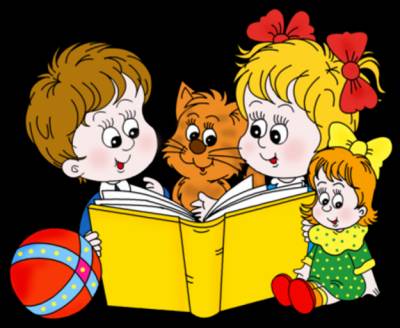 Из Программы: учитывая особенности уровня сформированности навыка чтения школьников, учитель ставит конкретные задачи контролирующей деятельности:- в первом классе проверяется сформированность слогового способа чтения; осознание общего смысла читаемого текста при темпе чтения неменее 25-30 слов в минуту (на конец года); понимания значения отдельных слов и предложений;- во втором классе проверяется сформированность умения читать целыми словами и словосочетаниями; осознание общего смысла и содержанияпрочитанного текста при темпе чтения вслух не менее 45-50 слов в минуту(на конец года); умение использовать паузы, соответствующие знакам препинания, интонации, передающие характерные особенности героев;- в третьем классе наряду с проверкой сформированности умения читать целыми словами основными задачами контроля являются достижение осмысления прочитанного текста при темпе чтения не менее65-70 слов в минуту (вслух) и 85-90 слов в минуту ("про себя"); проверка выразительности чтения подготовленного текста прозаических произведений и стихотворений, использование основных средств выразительности: пауз, логических ударений, интонационного рисунка;             в четвертом классе проверяется сформированность умения читать словосочетаниями и синтагмами; достижение осмысления текста, прочитанного при ориентировочном темпе 80-90 слов в минуту (вслух) и 115-120 слов в минуту ("про себя"); выразительность чтения по книге и наизусть как подготовленного, так и не подготовленного текста, самостоятельный выбор элементарных средств выразительности взависимости от характера произведения.1 класс1 класс1 класс1 полугодие2 полугодие«5»от 35 и выше«4»30 - 34«3»25 - 29«2»менее 252 класс2 класс2 класс1 полугодие2 полугодие«5»от 45 и вышеот 55 и выше«4»40 - 4450 - 54«3»35 - 3945 – 49«2»менее 35менее 453 класс3 класс3 класс1 полугодие2  полугодие«5»от 65 и вышеот 75 и выше«4»60 - 6470 - 74«3»55 - 5965 – 69«2»менее 55менее 654 класс4 класс4 класс1 полугодие2 полугодие«5»от 80 и вышеот 90 и выше«4»75 - 7985 - 89«3»70 – 7480 – 84«2»менее 70менее 80